Paziņojums par plānoto līgumu 8.² panta kārtībāPublicēšanas datums: 26/10/2016I iedaļa. PasūtītājsI.1 ) Nosaukums, adrese un kontaktpersonasPilns nosaukums, reģistrācijas numursRojas novada Dome, 90002644930Pasta adreseZvejnieku iela 3Pilsēta / NovadsRoja, Rojas novadsPasta indekssLV - 3264ValstsLatvijaKontaktpersona(-as) Ligita ŠnoreTālruņa numurs63220840Faksa numurs63232054E-pasta adreseroja@roja.lvInterneta adresesVispārējā interneta adrese (URL): http://www.roja.lv Pircēja profila adrese (URL): http://www.roja.lv/index.php?option=com_docman&task=cat_view&gid=186&Itemid=107 Norādītajā interneta adresē ir pieejama iepirkuma dokumentācija:Jā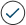 Nē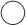 Iepirkuma dokumentus var saņemtIepriekšaminētajā adresēCitādi ( lūdzu aizpildiet šīs veidlapas A pielikumu )Piedāvājumi jāiesniedzIepriekšaminētajā adresēCitādi ( lūdzu aizpildiet šīs veidlapas A pielikumu )I.2) Pasūtītāja veids un galvenā (ās) darbības joma (as)Ministrija vai jebkura cita valsts vai federāla iestāde, ieskaitot to reģionālās vai vietējās apakšnodaļasValsts vai federālā aģentūra / birojsReģionāla vai vietēja iestādeReģionāla vai vietēja aģentūra/birojsPublisko tiesību subjektsEiropas institūcija/aģentūra vai starptautiska organizācijaCits: Vispārēji sabiedriskie pakalpojumiAizsardzībaSabiedriskā kārtība un drošībaVideEkonomika un finansesVeselībaDzīvokļu un komunālā saimniecībaSociālā aizsardzībaAtpūta, kultūra un reliģijaIzglītībaCita: Pasūtītājs veic iepirkumu citu pasūtītāju vajadzībām ( Ja “Jā” sīkāku informāciju par minētajiem pasūtītājiem var sniegt pielikumā A )JāNēII iedaļa. Līguma priekšmetsII.1 ) Iepirkuma līguma nosaukumsROJAS NOVADA TŪRISMA BUKLETA IZGATAVOŠANA UN IESPIEŠANAII.2) Līguma veids un būvdarbu veikšanas, pakalpojumu sniegšanas vai piegādes vietaNUTS kods: LV003 (lūdzu, norādiet tikai vienu veidu, kas vairāk atbilst konkrētajam iepirkumam) BūvdarbiPiegādePakalpojumiBūvdarbu veikšanas, pakalpojumu sniegšanas vai piegādes vietaRoja, Rojas novadsII.3 ) Īss būvdarbu veida un apjoma apraksts vai īss piegāžu vai pakalpojumu veida un daudzuma apraksts vai līgumcena:ROJAS NOVADA TŪRISMA BUKLETA IZGATAVOŠANA UN IESPIEŠANAII.4 ) Iepirkuma nomenklatūra (CPV)II.5 ) Iepirkums ir sadalīts daļās Ja “Jā”, piedāvājumi jāiesniedz par:JāNēTikai vienu daļuVienu vai vairākām daļāmVisām daļāmII.6 ) Līguma darbības laiks vai izpildes termiņšLīguma darbības laiks mēnešos:  vai dienās (no līguma noslēgšanas dienas)vaino (dd/mm/gggg) līdz 17/01/2017 (dd/mm/gggg)III iedaļa. Iepirkuma procedūraIII.1. Iepirkuma identifikācijas numurs:RND 2016/9III.2. Nosacījumi, lai saņemtu iepirkuma dokumentusIepirkuma dokumentus var saņemt līdz: Datums 07/11/2016 (dd/mm/gggg)    Darba laiks 08.00-13.00, 14.00-17.00III.3. Piedāvājumā izmantojamā(-s) valoda(-s)CSDADEELENESETFIFRITLVLTHUMTNLPLPTSKSLSVBGROGACitas: III.4. Termiņš, līdz kuram iesniedzami piedāvājumiDatums: 07/11/2016 (dd/mm/gggg) Laiks: 12:00III.5. Piedāvājumu atvēršanas datums, laiks un vieta (ja paredzēts)(dd/mm/gggg) Laiks: Vieta: III.6. Līgums ir saistīts ar projektu un/vai programmu, ko finansē Eiropas Savienības fondi Ja “jā”, atsauce uz projektu (-iem) un/vai programmu (-ām): JāNēIII.7. Iepirkuma dokumentos ir iekļautas vides aizsardzības prasībasJāNēJa jā, norādiet informāciju par šīm prasībām:III.8. Cita papildu informācija (ja nepieciešams)PIELIKUMS A Papildu adreses un kontaktpersonas Galvenais priekšmetsPapildu priekšmeti22160000-9